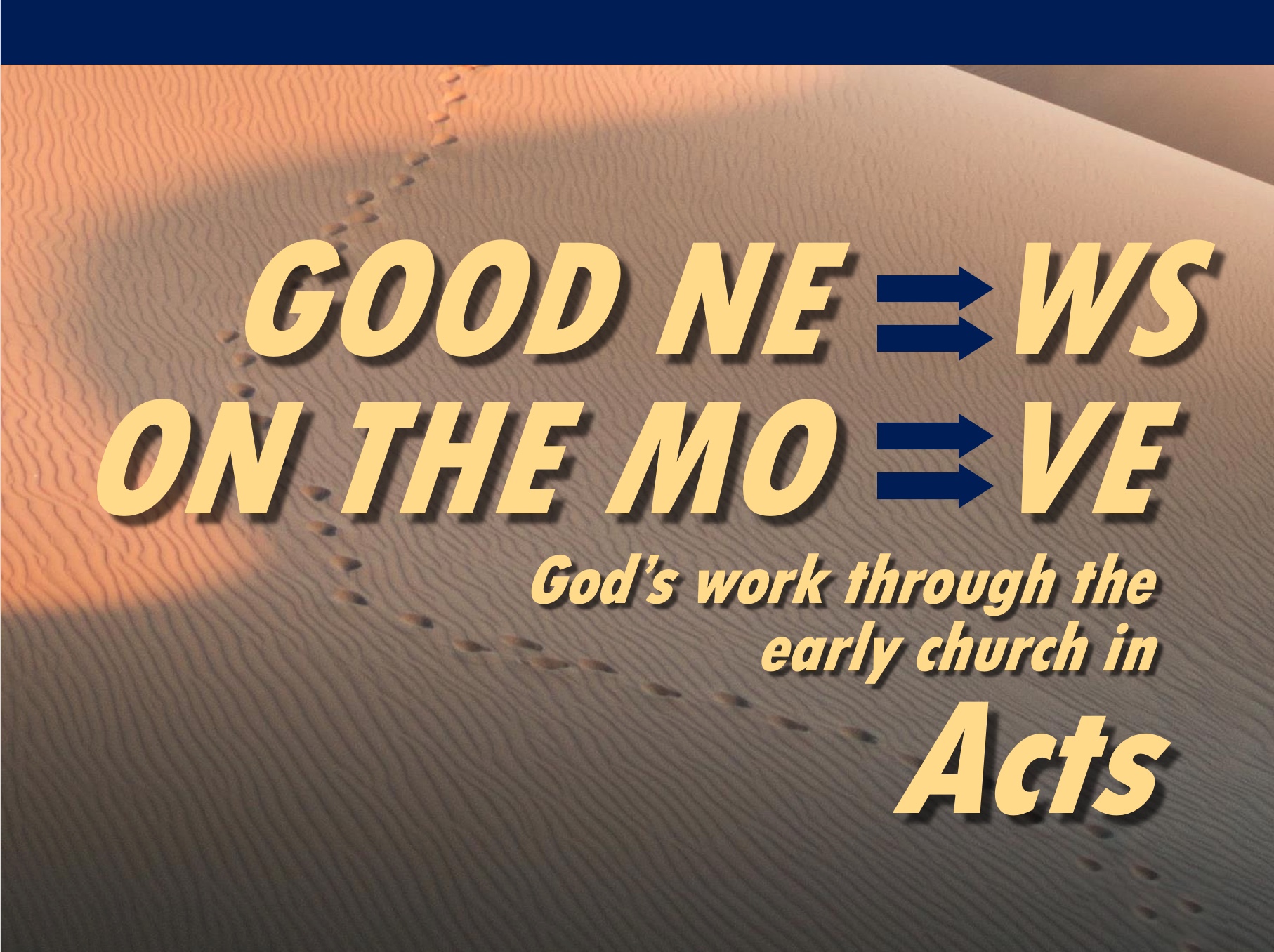 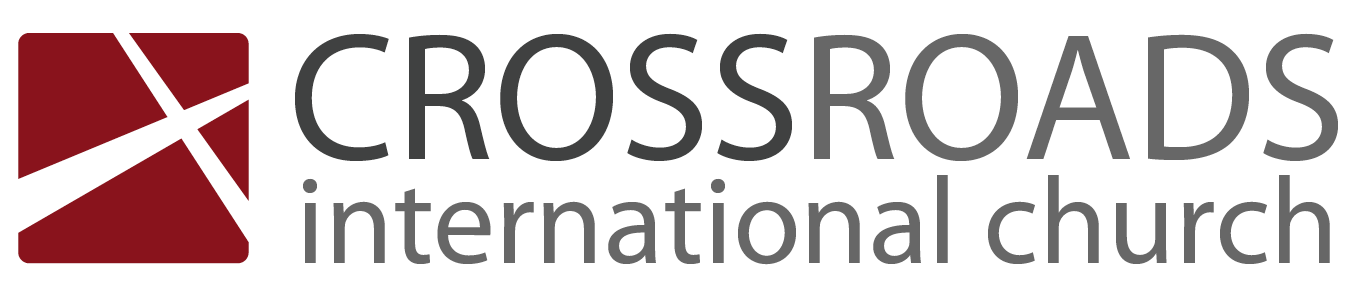 Problem Solved—By YOU!Acts 6:1-7IntroductionInternal issues can hinder our growth.What should we do as a church to accommodate growth?How should we solve the growth issues we face?I.	[The apostles solved a food problem caused growth by designating lay leaders (6:1-7).]The blessing of God on the Jerusalem church caused it to grow (1a).But the growing church had a food distribution problem (1b).Money was given to take care of those in need (4:34-35).However, Hebrew-speaking widows got more food than Greek-speaking widows.The apostles solved the growth problem by appointing lay leaders (2-7).The apostles proposed a plan to choose lay leaders (2-4).The apostles from Galilee called a public meeting of the locals (2a).They shared their priority of teaching over administration (2b).They asked the locals to choose seven respected administrators (3a).They committed in advance to appoint those selected (3b).The reaffirmed their commitment to teaching and prayer (4).The church followed the plan (5-6).Everyone liked the idea (5a).They chose seven Greek-speakers to lead the food issues (5b).The apostles appointed “The Seven” to the task (6).God blessed the result (7).God’s word continued to spread (7a).The Jerusalem church grew instead of splitting (7b).Many Jewish priests trusted Christ (7c). II.	The solution to church growth problems is more lay leaders (Main Idea).The worldly solution is to put more work on less people.God’s solution is more leaders to spread the blessing to more people.III.	We must appoint more leaders to handle our growth 
(Main Idea Applied).We will continue to seek truth—not growth.We need more leaders of ministries.ConclusionThe solution to church growth problems is more lay leaders (Main Idea).The passage teaches some great leadership principles.Choose leaders closest to the issues and trust them.Have the people choose leaders they already respect.Character is more important than experience or ability.Church leaders must prioritize teaching and prayer. What to do? Consider how God allows problems in your life for your growth.Ask God what role he wants you to play in this church.Prioritize the word and prayer in your own life.Attend our Loving Christ’s Church class by Pastor Jim.Download this sermon PPT and notes for free at BibleStudyDownloads.org/resource/new-testament-preaching/